TÍTULO [TODO EM CAIXA ALTA - ARRIAL NARROW, tamanho 10]Autor 1*, Autor 2** & Autor 3 *** [Nomes dos autores por extenso - apenas iniciais em maiúscula - Arrial Narrow, tamanho 10]__________________________________________________________________________________________________________ResumoArrial Narrow, tamanho 9. Inserir aqui o resumo do seu texto, contendo a seguinte estrutura: declaração explícita dos objetivos do texto (1 a 2 linhas); os principais conceitos e a forma em que estão relacionados – linha de argumentação – dentro do marco teórico da área (1 a 2 linhas); especificação do método e os principais procedimentos empregados (1 a 2 linhas); exposição dos principais resultados verificados (1 a 2 linhas); a conclusão do texto e suas implicações para a teoria e a prática (1 a 2 linhas).Extensão: entre 100 e 200 palavras.Palavras-chave: Termo 1; Termo 2; Termo 3. [Primeira letra maiúscula, separada por ponto-e-vírgula - Arrial Narrow, tamanho 9]. [Sugestão: utilizar http://www2.eca.usp.br/tesauroturismo/vocab/index.php ]TÍTULO EM INGLÊS [TODO EM CAIXA ALTA - ARRIAL NARROW, tamanho 9] __________________________________________________________________________________________________________AbstractArrial Narrow, tamanho 9. Inserir aqui o resumo do seu texto TRADUZIDO [contendo a seguinte estrutura: declaração explícita dos objetivos do texto (1 a 2 linhas); os principais conceitos e a forma em que estão relacionados – linha de argumentação – dentro do marco teórico da área (1 a 2 linhas); especificação do método e os principais procedimentos empregados (1 a 2 linhas); exposição dos principais resultados verificados (1 a 2 linhas); a conclusão do texto e suas implicações para a teoria e a prática (1 a 2 linhas).Extensão: entre 100 e 200 palavras].Keywords: Termo 1; Termo 2; Termo 3. [Primeira letra maiúscula, separada por ponto-e-vírgula - Arrial Narrow, tamanho 9]. [Sugestão: utilizar http://www2.eca.usp.br/tesauroturismo/vocab/index.php ]TÍTULO EM ESPANHOL OU FRANCÊS [TODO EM CAIXA ALTA - ARRIAL NARROW, tamanho 9]_________________________________________________________________________________________________________ResumenArrial Narrow, tamanho 9. Inserir aqui o resumo do seu texto TRADUZIDO [contendo a seguinte estrutura: declaração explícita dos objetivos do texto (1 a 2 linhas); os principais conceitos e a forma em que estão relacionados – linha de argumentação – dentro do marco teórico da área (1 a 2 linhas); especificação do método e os principais procedimentos empregados (1 a 2 linhas); exposição dos principais resultados verificados (1 a 2 linhas); a conclusão do texto e suas implicações para a teoria e a prática (1 a 2 linhas).Extensão: entre 100 e 200 palavras].Palabras clave: Termo 1; Termo 2; Termo 3. [Primeira letra maiúscula, separada por ponto-e-vírgula - Arrial Narrow, tamanho 9]. [e.g.usar http://www2.eca.usp.br/tesauroturismo/vocab/index.php ]1 INTRODUÇÃOTexto: Arrial Narrow, tamanho 10Espaçamento entre linhas: simplesParágrafo: Primeira linha 0,75Elaboração do texto corrido, seguindo o estilo deste documento e, preferencialmente, também a estrutura a seguir:Apresentação do tema (ideia)Postulação do problemaPostulação dos objetivosObjetivo generalObjetivos específicosContexto de realização da pesquisa/estudo Lugar Tempo Justificativa (porque fazer este estudo)Relevância e contribuições esperadas Teórica Prática Desenho da pesquisa (seus conceitos centrais e lógica de articulação)Descrição dos principais conceitos da pesquisa e a forma como estarão relacionadosPremissas Hipótese (suposição)Método Descrição da forma como foi realizada a pesquisa, com destaque para a forma com a ógica das categotias teóricas foi operacionalizada na prática Resultados e conclusões Organização do texto (documento escrito)Descrição da forma como está organizado este texto/documento2 REFERENCIAL TEÓRICOTema 1Apresentar, em texto corrido, o estado da arte do tema que enquadra os conceitos/categorias especificamente estudados, seguindo, a estrutura sugerida a seguir: Tema 1Seu histórico (historicidade dos conceitos)Principais autores: 1º geração, ex.1980Como evoluiu o debate 		 Contribuições e limitações destes autores e seus conceitosQuestões não resolvidas Idem para (2º geração / 2ª rodada)Idem para (3º geração / 3ª rodada)Idem para (4º geração / 4ª rodada)Como seguidores atuais estudam o tema?O que resta por fazer (problemas por pesquisar)?Estudos recentesComo aplicaram os conceptos clássicos a ele?Dar exemplo de estudos recentesEvidenciar claramente o que ficou de fora (ainda está por estudar)2.2 Tema 2Idem (reproduzir a mesma lógica –estrutura analítica– para produzir o estado da arte do 2º tema). 2.3 SínteseSíntese, em texto corrido, comparativa dos conceitos anteriores em um esquema/modelo conceitual próprio, de como soluciona/lida com as questões identificadas (hipótese) levantada(s) a partir da literatura.Representação visual do esquema/modelo conceitual próprio que sirva como desenho de pesquisa.[Tabela e Figura: Devem ser numeradas consecutivamente, na mesma ordem em que foram citadas no texto, e identificadas com números arábicos. Título tamanho 9, fonte tamanho 9, conteúdo da tabela ou figura tamanho 9, alinhados à esquerda. As figuras e tabelas devem ser enviadas em formato editável]. Figura 1. Representação visual do campo turístico. 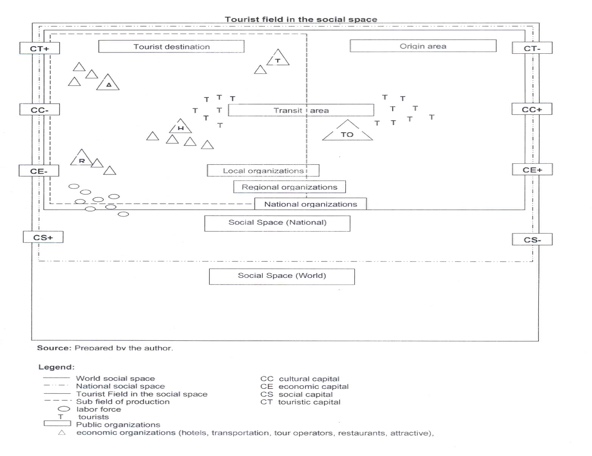 Fonte: Elaboração própria.PROCEDIMENTOS METODOLÓGICOSEstrutura sugerida para redação desta seção: Natureza da investigação Tipo de investigação Método (abordagem)Objeto de estudo Unidade de análises Lócus de estudoAmostra Fontes e formas de coleta de dadosFontes de coleta de dadosPrimarias: atores do local (questionário misto, fechado ou aberto) Secundarias (estudos prévios).Dados históricos Indicadores ReportagensWebsitesInvestigações anterioresEtcForma de coleta de dadosQuestionário (para quem e porquê)	 Roteiro de entrevistas (para quem e porquê)Técnica de análise de dados Categorização e procedimentos de análise de dadosRestrições do estudo4 ANÁLISE DOS RESULTADOS4.1 Locus e Objeto de estudo4.1.1 Descrição do contexto do estudoEstrutura sugerida para redação desta seção: Descrição do objetoLócus de investigação (contexto do estudo)Unidade de análise Discutir cada una das categorias analíticas (perguntas) do roteiro (ferramenta de pesquisa)Discussão dos DadosEstrutura sugerida para redação desta seção: Forma de apresentar a discussão (trilogia: teoria – dado – inferência)O que resgatar da teoriaO que apontar como datoComo extrair inferências lógicasExpansão da trilogia (i.e. aplicar o mesmo esquema de raciocínio para cada uma das categorias/variáveis em estudo) Comparações entre conjuntos das categoriasSíntese de todas elas (ilustração – tabela e/ou figuras)Checar a hipótese/suposição e explicar, com base em evidências teóricas e empírcas, arroladas acima, como e porque se pode fazer tal e qual inferência extraída pelo autor em relação à pesquisa 5 CONSIDERAÇÕES FINAIS Estrutura sugerida para redação desta seção: Resgatar o objetivo e mostrar se o alcançou e comoResgatar os principais conceitos Evidenciar, resumidamente, os principais resultados de cada caso/categoria Explicar como e porque se relaciona com a teoriaApontar as restrições do estudoApontar questões para fazer futuros estudos REFERÊNCIAS[Referências bibliográficas: tamanho 8, parágrafo francês – 0.75].Deve seguir o Padrão APA 7ª ediçãoBourdieu, Pierre. (1996). As regras da arte: gênese e estrutura do campo literário. São Paulo (SP): Companhia das Letras. Bourdieu, Pierre. (2004). From the King's House to the Reason of State: A Model of the Genesis of the Bureaucratic Field. Constellations, 11, 16–36., doi: 10.1111/j.1351-0487.2004.00359.xPimentel, Thiago D.; Pimentel, Mariana P. C. (2013). Bourdieu, Tourist Field and its implications for Governance of Tourist Destinations. In: Association Internationale D'Experts Scientifiques Du Tourisme - AIEST Conference, Izmir, Turkey. Proccedings ... Dufourstrasse, Switzerland: AIEST, 2013, 1, 1-9.Agradecimentos Ao Conselho Nacional de Desenvolvimento Científico e Tecnológico/CNPq) ao apoio, por meio de bolsa e/ou recursos financeiros, indispensável à realização desta pesquisa. +++Notas gerais: Ensaios devem ter entre 4.000 e 7.000 palavras.Artigos fruto de pesquisa empírica devem ter entre 7.000 e 9.000 palavras.Estrangeirismos (palavras em idioma diverso daquele em que o texto for redigidio) devem vir em itálico.+++Declaração do autor do CRediT. [Arrial Narrow, tamanho 8]Fonte: reproduzido de Elsevier (2022, s/p), com base em Brand et al. (2015)._______________________________________________________________________________________Processo Editorial / Editorial Process / Proceso Editorial Editor Chefe / Editor-in-chief / Editor Jefe: PhD Thiago D. Pimentel (UFJF).Recebido / Received / Recibido: 20.06.2021; Revisado / Revised / Revisado: XX.XX.XXXX – XX.XX.XXXX – XX.XX.XXXX; Aprovado / Approved / Apobado: XX.XX.XXXX; Publicado / Published / Publicado: XX.XX.XXXX.Seção revisada às cegas por pares / Double-blind peer review section / Sessión revisada por pares ciegos.TermoDefiniçãoAutor 1Autor 2Autor 3Conceptualização  Ideias; formulação ou evolução de objectivos e objectivos de investigação abrangentesxxMetodologiaDesenvolvimento ou concepção de metodologia; criação de modelosxxxSoftwareProgramação, desenvolvimento de software; concepção de programas de computador; implementação do código informático e algoritmos de suporte; teste dos componentes de código existentesxValidaçãoVerificação, quer como parte da actividade quer separadamente, da replicação/reprodutibilidade global dos resultados/experimentações e outros resultados da investigaçãoxxAnálise formalAplicação de técnicas estatísticas, matemáticas, computacionais, ou outras técnicas formais para analisar ou sintetizar dados de estudoxxxInvestigaçãoConduzir um processo de investigação e investigação, realizando especificamente as experiências, ou recolha de dados/evidênciasxxRecursosFornecimento de materiais de estudo, reagentes, materiais, pacientes, amostras de laboratório, animais, instrumentação, recursos informáticos, ou outras ferramentas de análisexxCura de dadosActividades de gestão para anotar (produzir metadados), esfregar dados e manter dados de investigação (incluindo código de software, onde é necessário para a interpretação dos próprios dados) para utilização inicial e posterior reutilizaçãoxxEscrita - Esboço originalPreparação, criação e/ou apresentação do trabalho publicado, redigindo especificamente o projecto inicial (incluindo a tradução substantiva)xxxEscrita - Revisão & EdiçãoPreparação, criação e/ou apresentação do trabalho publicado por aqueles do grupo de investigação original, especificamente revisão crítica, comentário ou revisão - incluindo fases pré ou pós-publicaçãoxxxVisualizaçãoPreparação, criação e/ou apresentação do trabalho publicado, especificamente visualização/ apresentação de dadosxxxSupervisãoSupervisão e responsabilidade de liderança no planeamento e execução da actividade de investigação, incluindo mentoria externa à equipa centralxxAdministração do projectoResponsabilidade pela gestão e coordenação do planeamento e execução da actividade de investigaçãoxAquisição de financiamentoAquisição do apoio financeiro para o projecto conducente a esta publicaçãoxxx